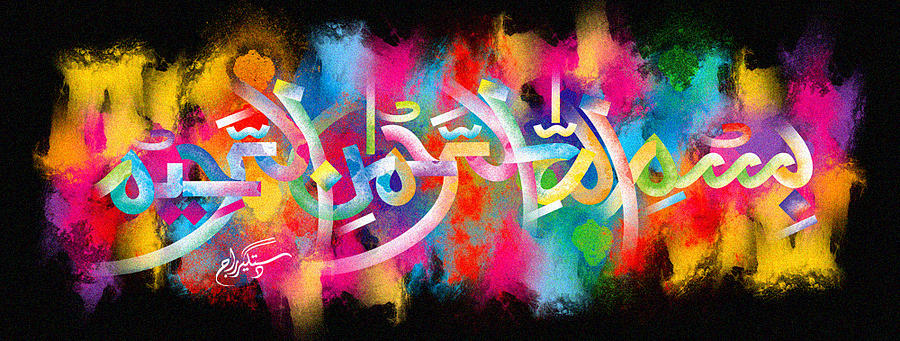 The Miracle  RotiThe Exclusive Islamic Miracle Photographs of Dr Umar Elahi AzamTuesday 6th October 2015Manchester, UKIntroductionThe Name of Allah  was discovered in 3 places and the name of Muhammad  in one place on a roti [chappati] ordered with lamb spinach curry and chicken pakoras ordered from Hot and Spice, Old Trafford Manchester 16 UK on Tuesday 6th October and the photography was done on a dining table in the café’s  premises. 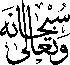 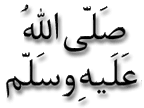 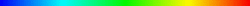 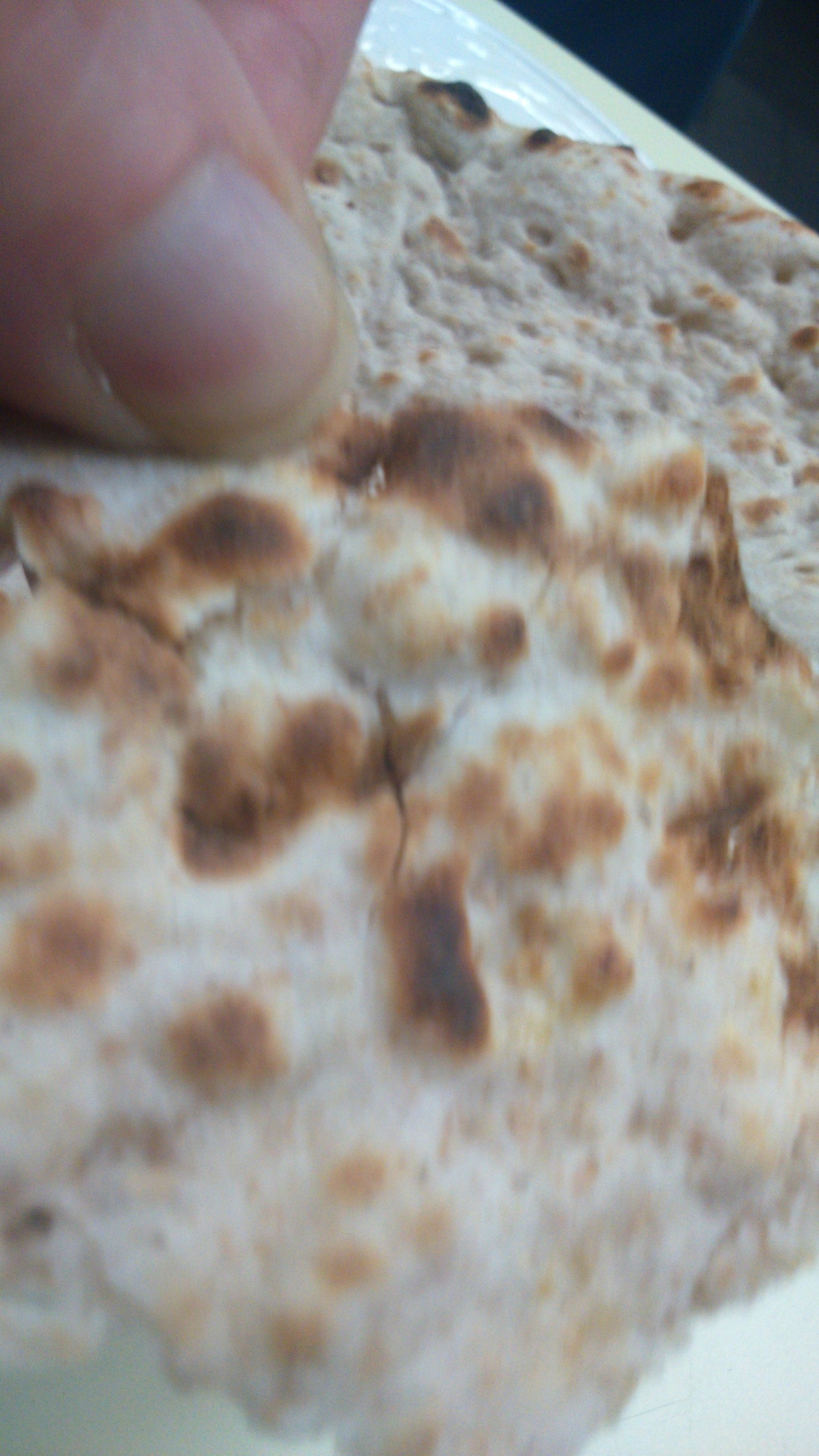 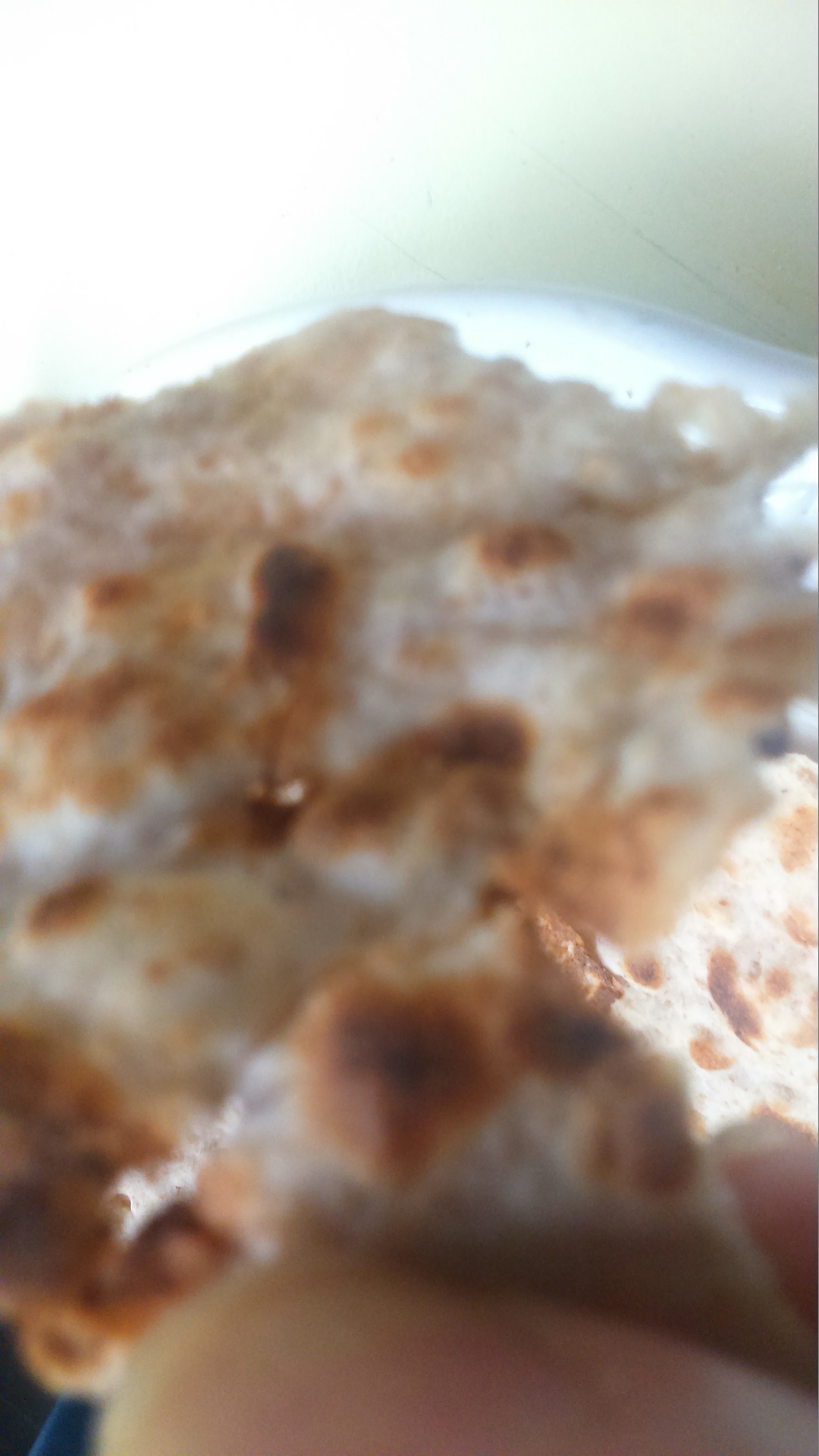 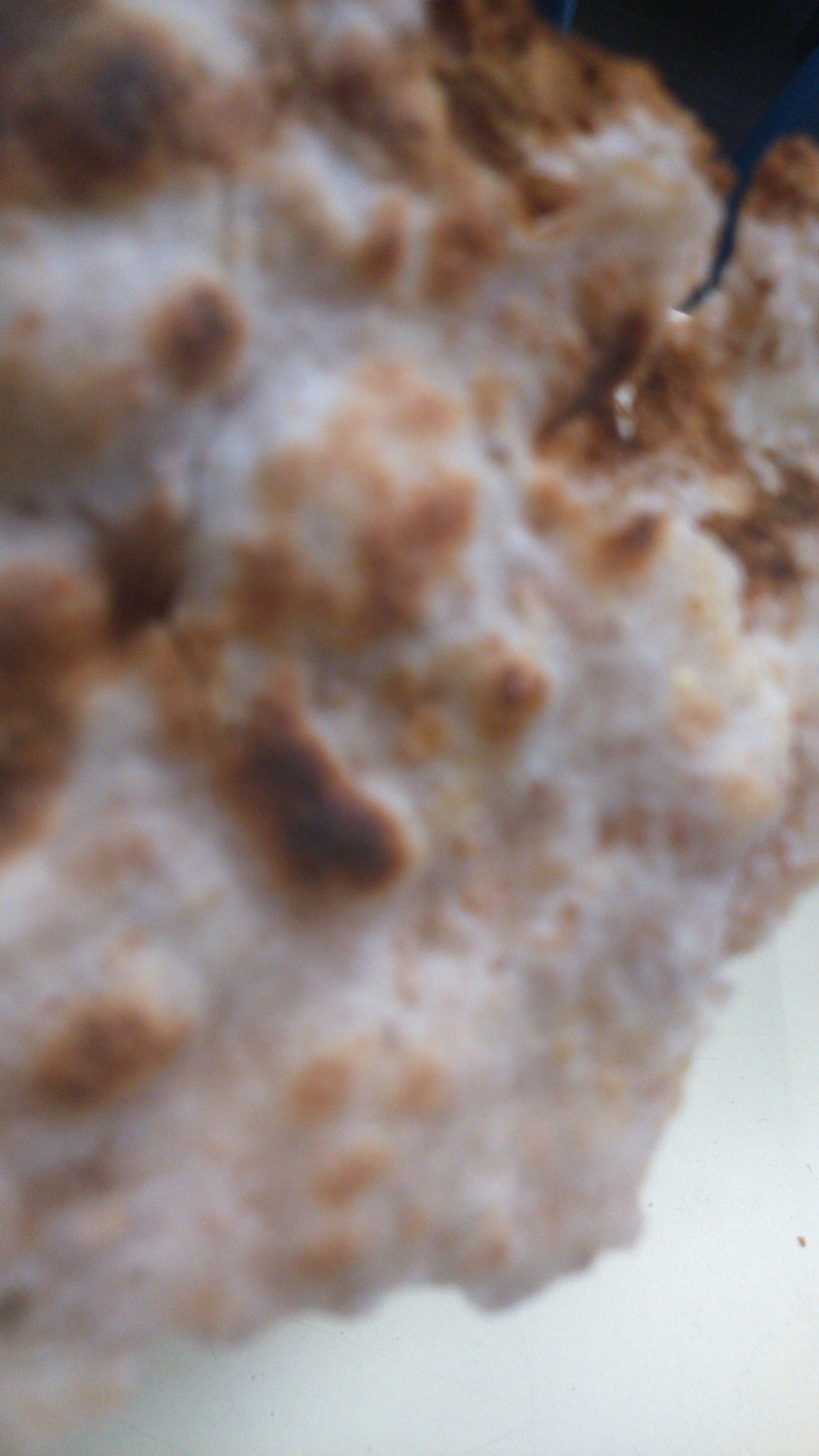 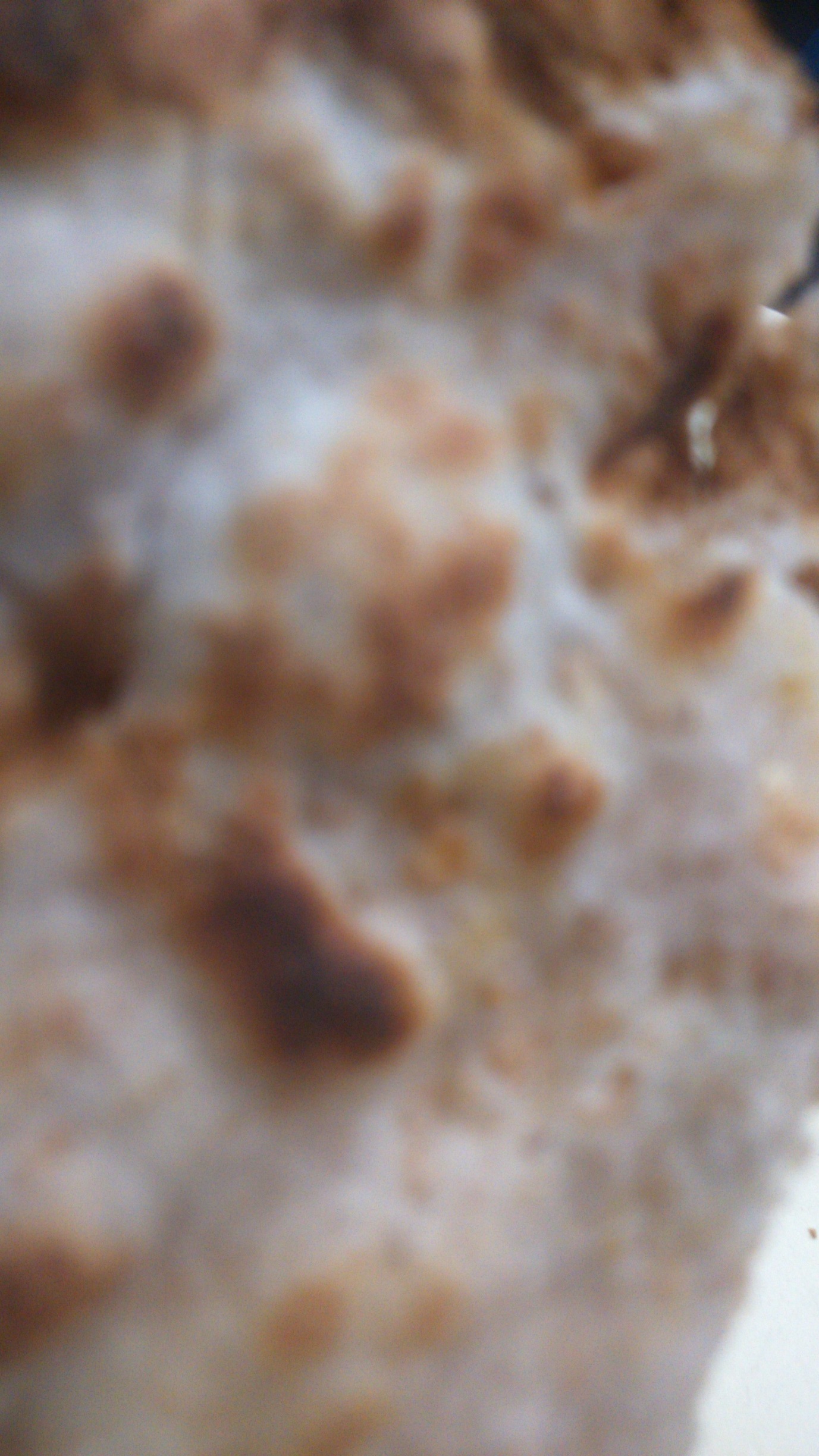 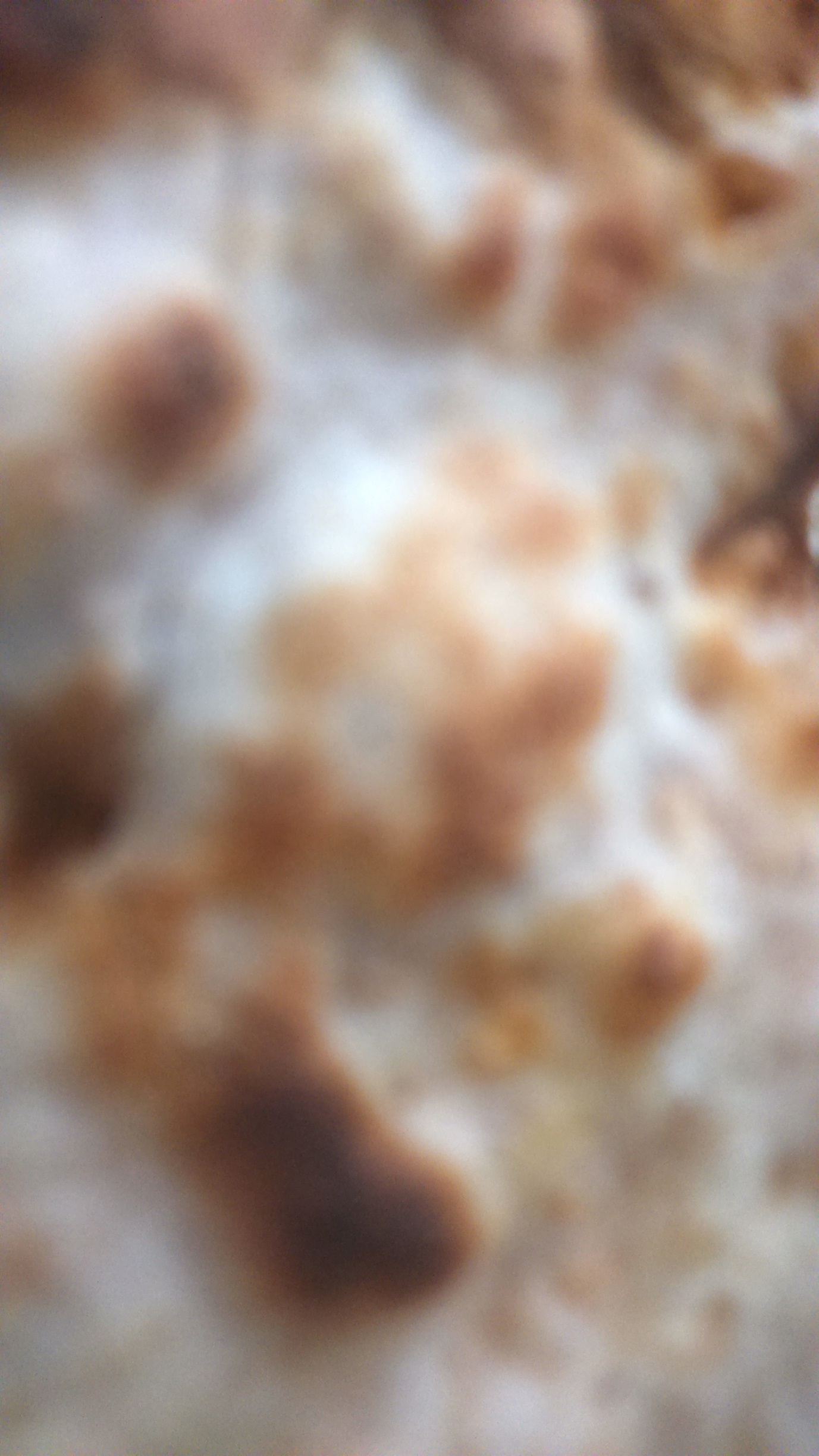 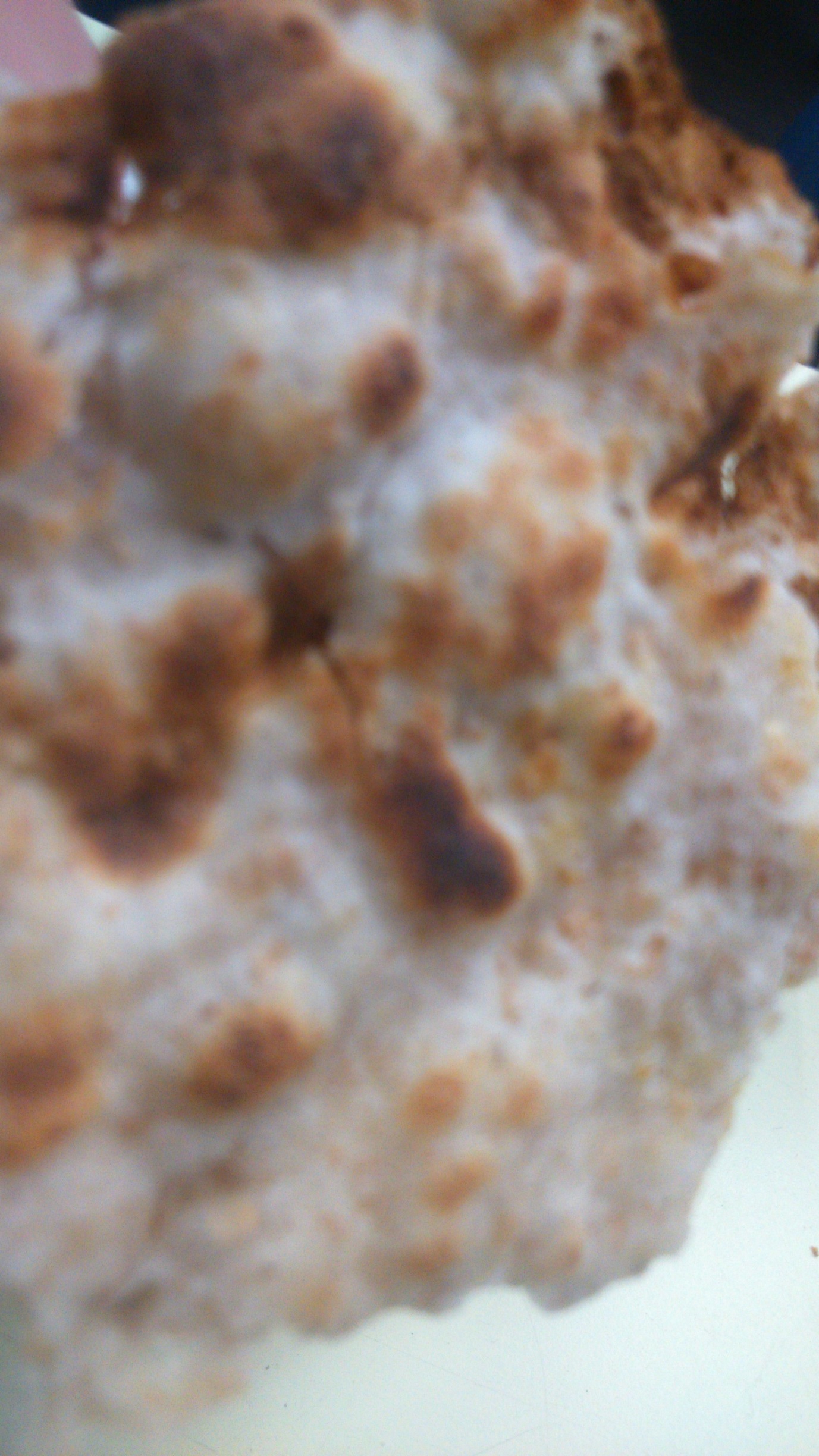 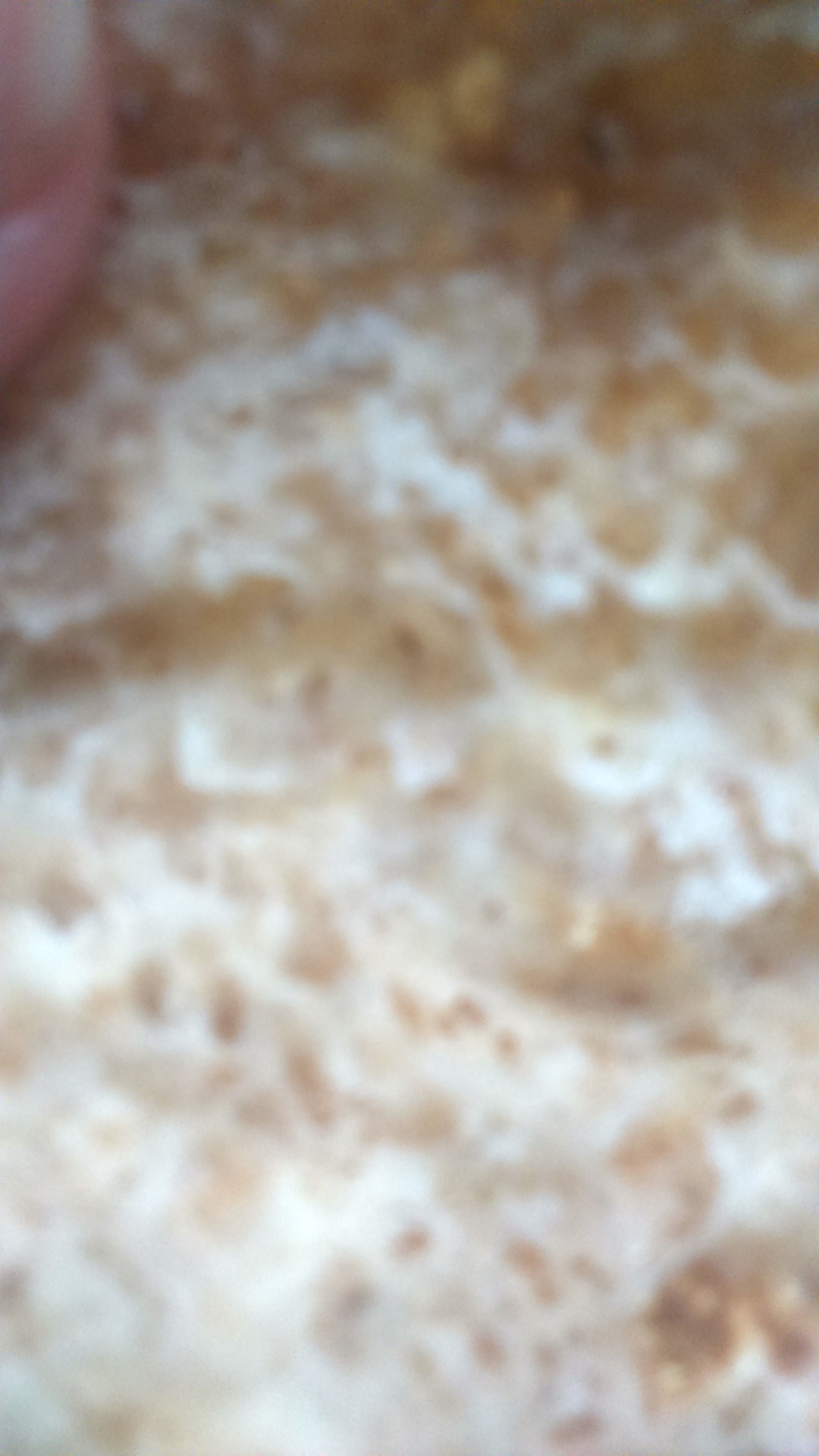 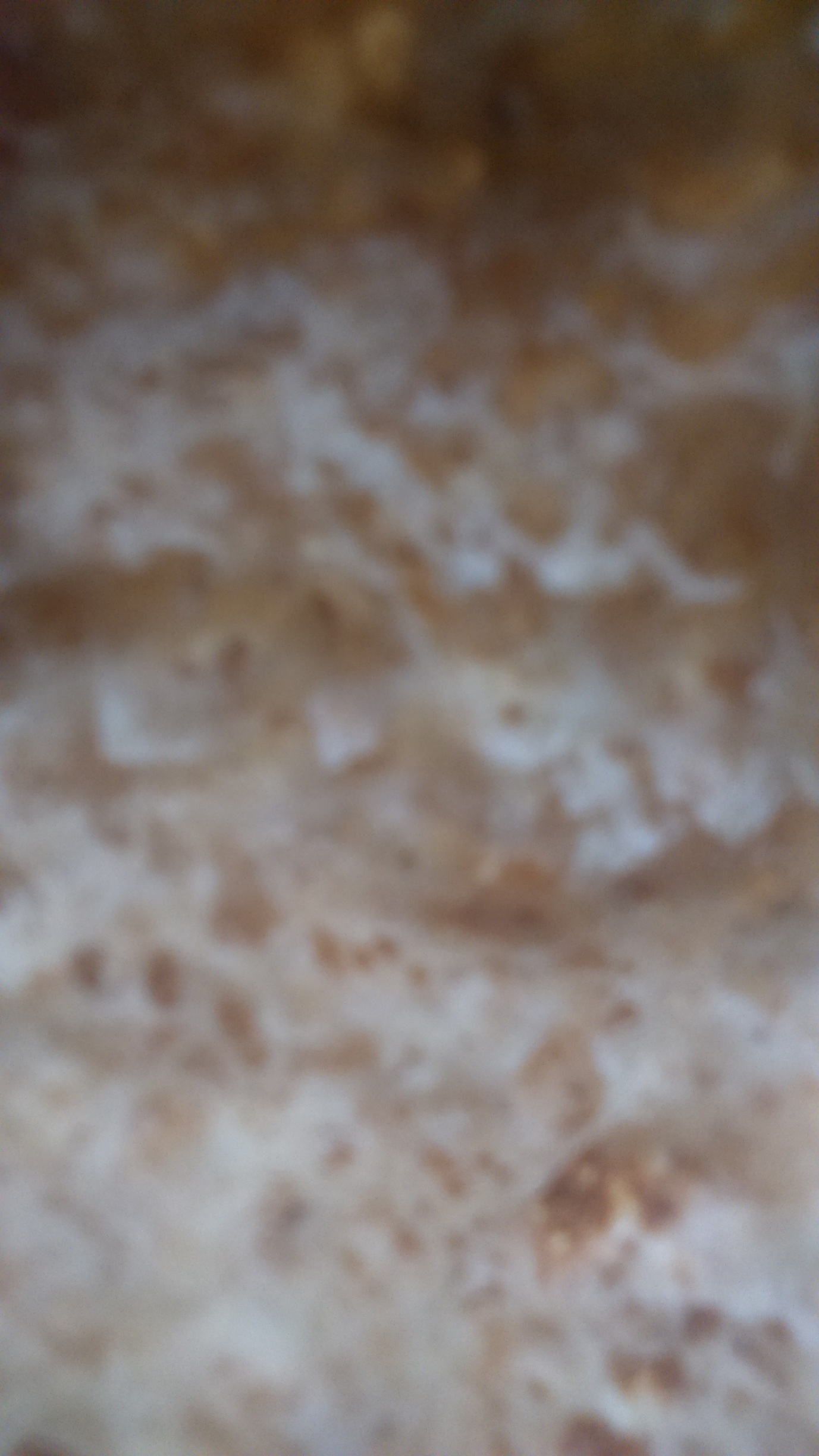 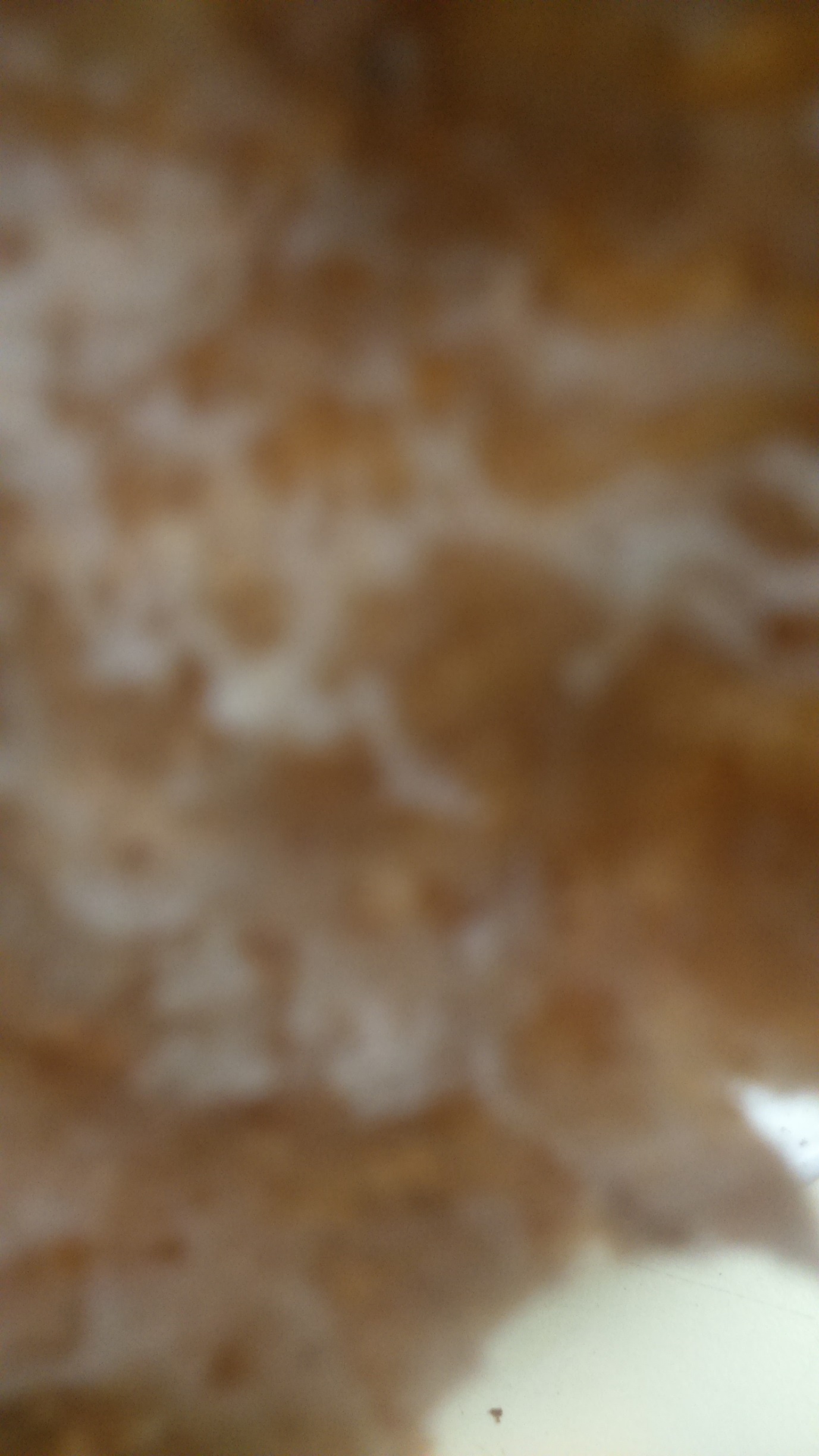 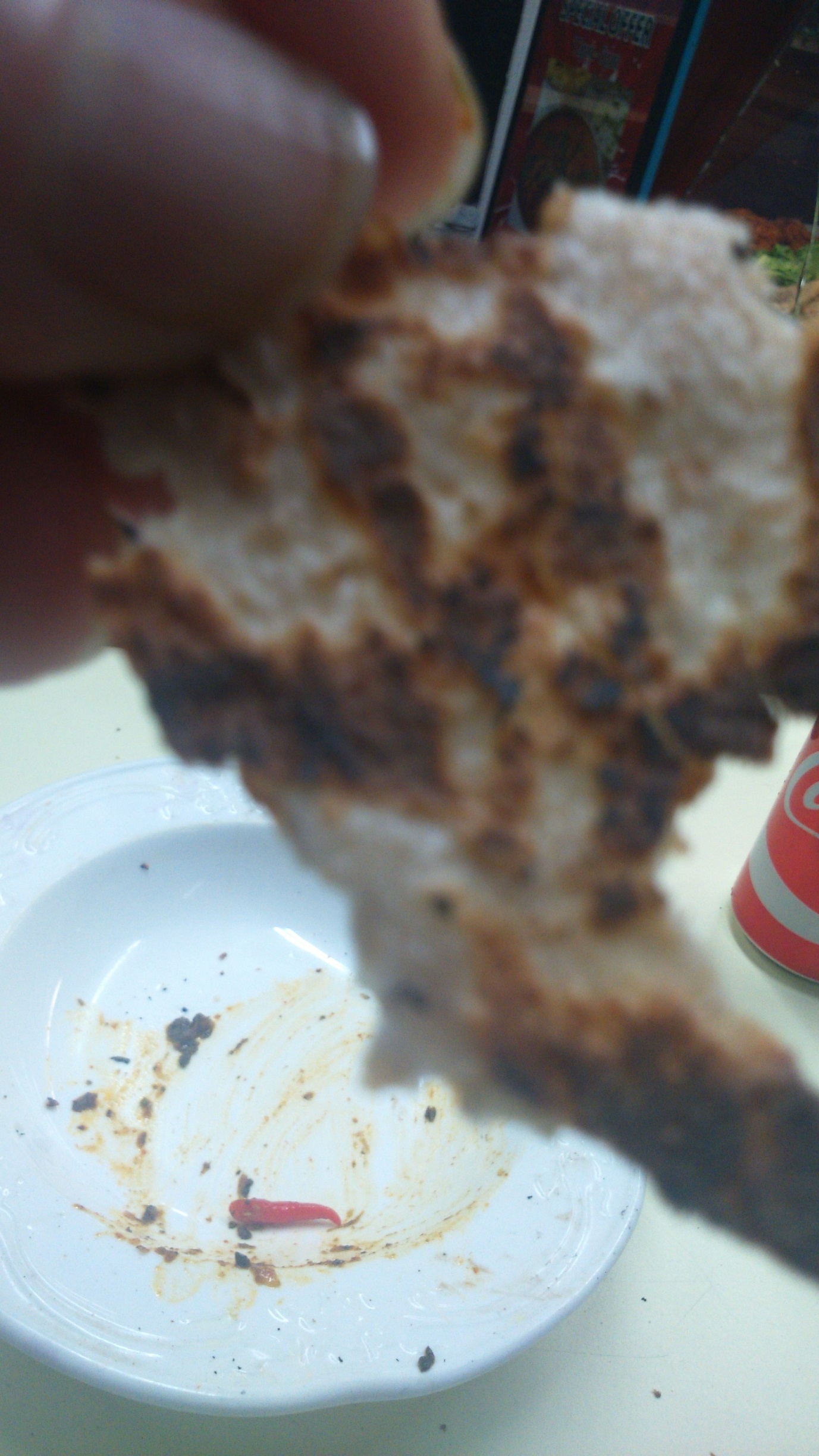 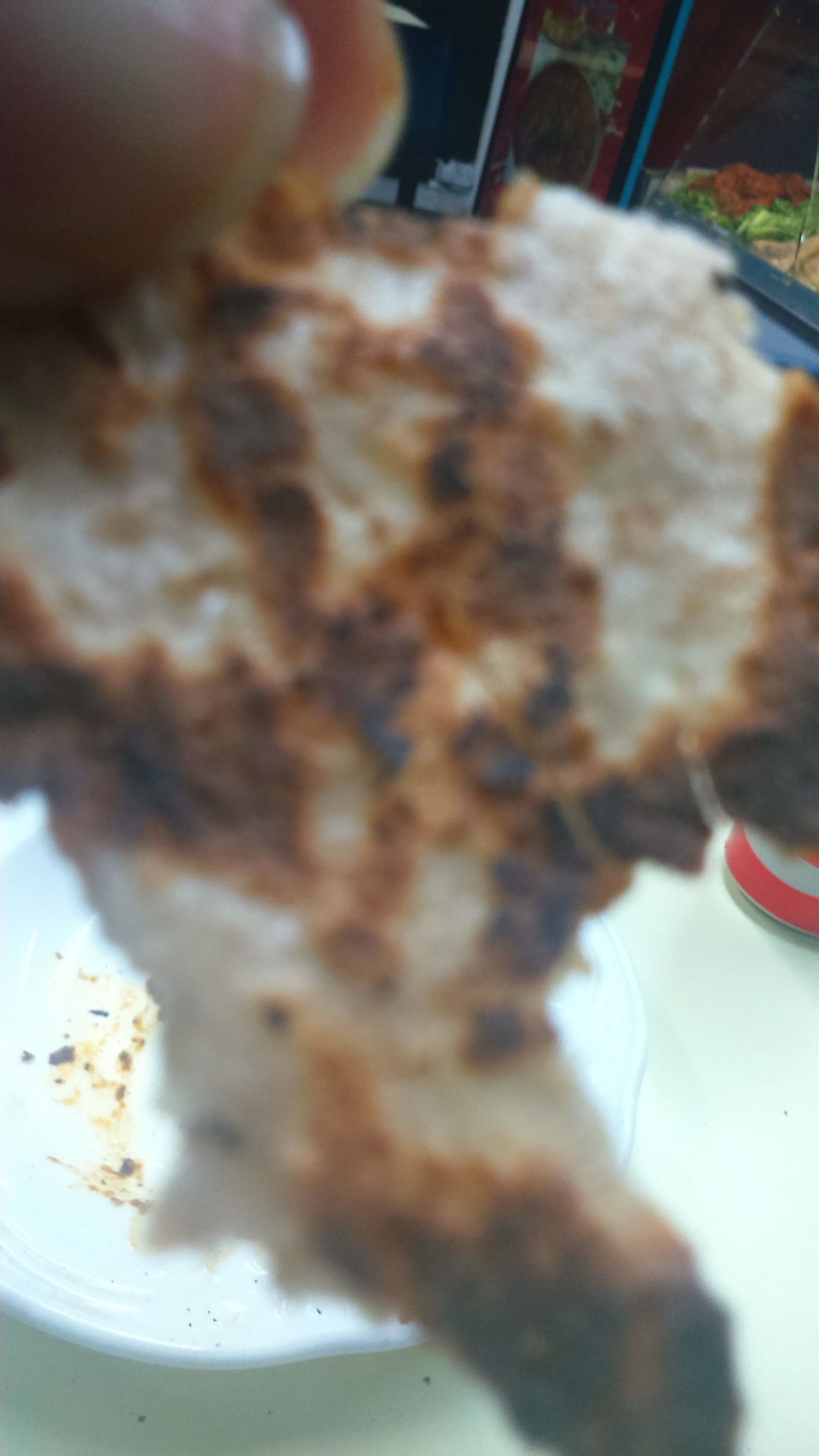 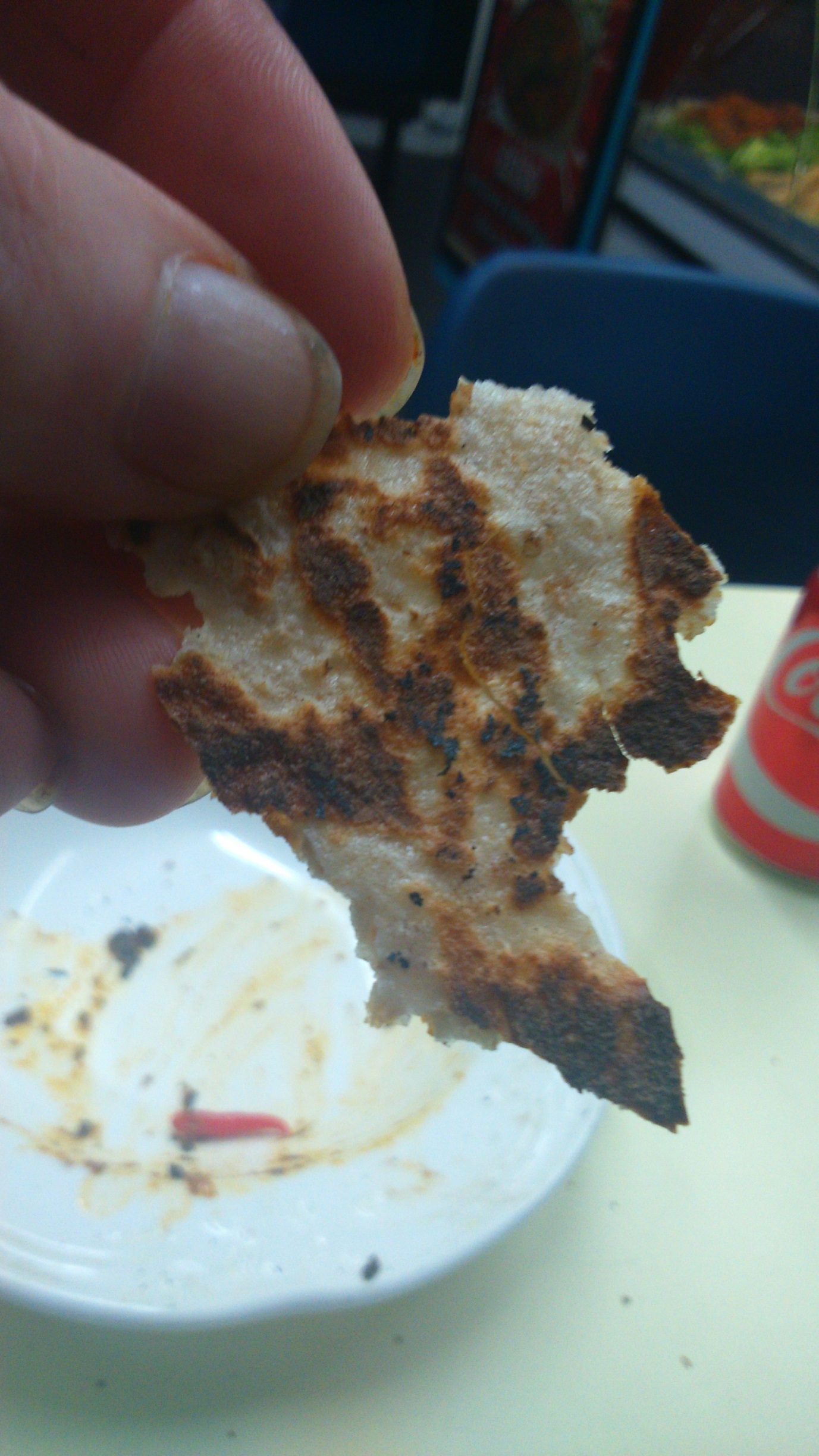 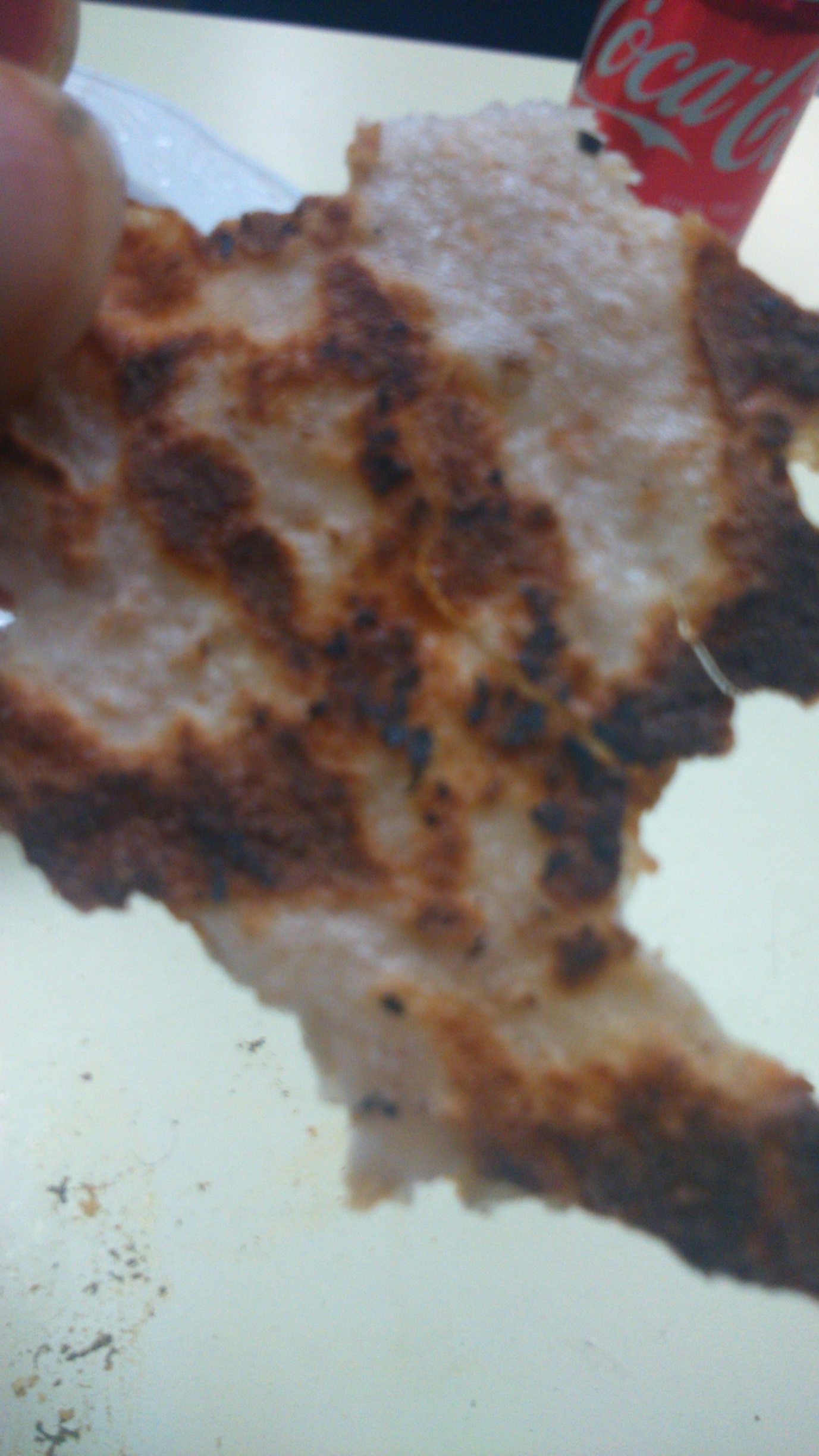 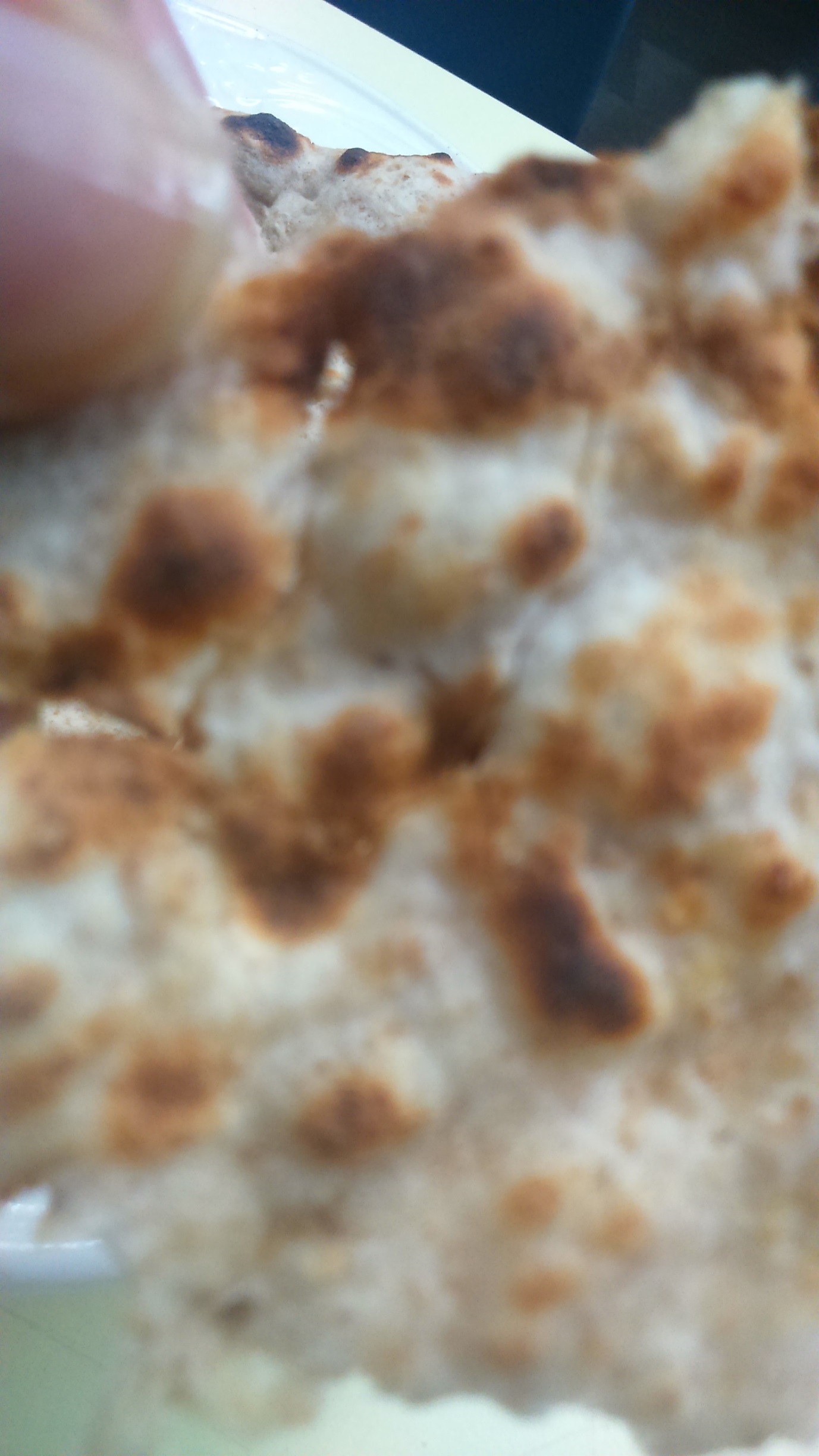 